Příloha č. 1/2023Smlouvy o dodávce tepla a studené vody pro přípravu teplé užitkové vody B/ - Splátková dohoda pro rok 2023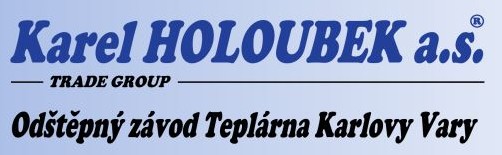 PŘEDPIS ZÁLOH - číslo: 2023000647Dodavatel:KAREL HOLOUBEK – Trade Group a.s.se sídlem: Vodičkova 20, 110 00 Praha1 Zapsaná v OR u MS Praha, oddíl B, vložka 4017Odštěpný závod Teplárna Karlovy Varyse sídlem: Na Výšině 26, 360 04 Karlovy VaryZapsaný v OR u MS Praha, oddíl B, vložka 4017 a v OR u KS Plzeň, oddíl A, vložka 28380IČ:	25060996DIČ:	CZ25060996Bankovní spojení: Raiffeisen BANK  Číslo účtu: 1003091221/5500 Vystavil(a):	xxxxxxxxxxxxx Telefon:		xxxxxxxxxxxxxE-mail:	    	xxxxxxxxxxxxxDatum vystavení:  28.03.2023Odběratel:Městské zařízení sociálních služeb, příspěvková organizaceVýchodní 621/16360 01	Karlovy Vary, DrahoviceIČ:	47701277	DIČ:	CZ47701277 Č. účtu:	800460339/0800Smlouva č.:	10315Způsob úhrady: Převodním příkazemPředpis záloh na dodávku tepelné energie v období 01.04.2023 – 31.12.2023:Upozornění:Pokud má odběratel povinnost dle zákona č. 340/2015 Sb., o zvláštních podmínkách účinnosti některých smluv, uveřejňování těchto smluv a o registru smluv (zákon o registru smluv), ve znění pozdějších předpisů, nabývá tato příloha platnosti dnem podpisu oprávněnými zástupci obou smluvních stran a účinnosti dnem jeho uveřejnění v registru smluv. Uveřejnění dodatku zajistí odběratel za plné součinnosti dodavatele.Při vkládání příloh do registru smluv k názvu smluvních stran KAREL HOLOUBEK – Trade Group a.s., IČO 25060996, uvádějte naši datovou schránku: gvfeqtxV Karlových Varech dne: 30.03.2023	V Karlových Varech dne: 28.03.2023……………………………………………….	………………………………………………. odběratel		dodavatelDatum splatnostiVariabilní symbolZáklad daněKčDPH%DPHKčCelkemKč25.04.20230000910315208 363,641020 836,36229 200,0025.05.20230000910315104 181,821010 418,18114 600,0025.06.20230000910315104 181,821010 418,18114 600,0025.07.20230000910315104 181,821010 418,18114 600,0025.08.20230000910315104 181,821010 418,18114 600,0025.09.20230000910315104 181,821010 418,18114 600,0025.10.20230000910315104 181,821010 418,18114 600,0025.11.20230000910315104 181,821010 418,18114 600,0025.12.20230000910315104 181,821010 418,18114 600,00